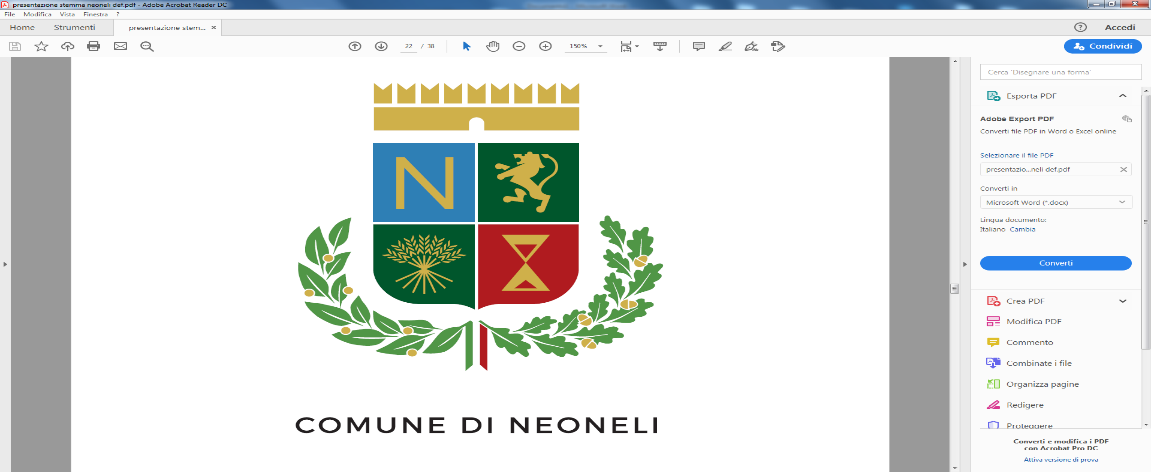       Provincia di OristanoVia Roma n. 83 ------- Tel. 078367747--- email: sociale@comune.neoneli.or.it--- pec: ufficioassistentesociale.neoneli@pec.it CONSEGNARE ENTRO E NON OLTRE IL 26 LUGLIO  2023OGGETTO: Preiscrizione “GITA  SOCIALE  IN TRENTINO". Il/La sottoscritto/a __________________________________________________________ nato a ____________________il_________Residente a _____________________________in via______________________n._______Tel______________________                                                                                 OPPURE Il/La sottoscritto/a __________________________________________________________ genitore del minore ___________________________________________________________ nato a ____________________il_________Residente a _____________________________in via______________________n._______Tel_____________________CHIEDEdi partecipare alla gita sociale in TRENTINO che si terrà indicativamentedal 31 agosto al 5 settembre 2023DICHIARA (ai sensi dell'art.47 DPR 28.12.2000 n. 445), sotto la propria responsabilità, di essere esente da malattie diffusive e contagiose, e che non sussistono controindicazioni di natura sanitaria per la partecipazione alla gita. ESONERA il Comune di Neoneli da ogni responsabilità derivante dalla partecipazione al soggiorno. Il sottoscritto si impegna in caso di adesione definitiva:a versare la quota di compartecipazione al costo della gita prima della partenza, entro la data che sarà comunicata dal Comune.a comunicare eventuali allergie e/o intolleranze al cibo o altre situazioni meritevoli di attenzione, compilando l’apposita scheda che sarà consegnata in tempi brevi ai partecipanti.a consegnare fotocopia della carta d’identità e della tessera sanitaria all’atto della conferma di partecipazione al viaggioNeoneli, lì ______________                                                                                   In Fede _____________________ INFORMATIVA RESA AI SENSI DELL'ART. 13 DEL D. Lgs. 196/2003 Il Comune La informa che: a)Il trattamento dei dati conferiti con la presente istanza/dichiarazione è finalizzato allo sviluppo del procedimento amministrativo per l’erogazione del servizio e per la definizione dell’eventuale contribuzione a carico dell’utente e sarà effettuato con modalità informatizzate e/o manuali; b) Il trattamento comporta operazioni relative anche a dati sensibili, per i quali è individuata rilevante finalità di interesse pubblico nel rispetto di quanto previsto dal D.lgs. n. 196/03; c) I dati conferiti potranno essere comunicati totalmente o in parte, qualora necessario, ad altri uffici del Comune e ad altri soggetti pubblici e privati che, in base a convenzione, e/o accordi stipulati con lo stesso Comune, sono tenuti al trattamento dei dati necessari allo sviluppo del suddetto procedimento amministrativo o attività correlate e successive. Ai sensi dell'art.24 del D.lgs. 196/2003 tale trattamento rientra nei casi nei quali può essere effettuato senza consenso espresso dall’interessato. d)Il conferimento dei dati è obbligatorio per il corretto sviluppo dell’istruttoria e successivi adempimenti collegati al procedimento amministrativo e il mancato conferimento di alcuni o di tutti i dati richiesti comporta l'annullamento del procedimento per l’impossibilità a realizzare l’istruttoria necessaria; e) Il dichiarante può esercitare i diritti di cui all'art. 7 del D.Lgs. 196/2003 (modifica, aggiornamento, cancellazione dei dati, ecc.), tuttavia la richiesta di cancellazione dei dati comporta l’esclusione dal Servizio; f) Il titolare del trattamento è il Comune di Neoneli, con sede legale in via Roma 83- 09080 Neoneli; il responsabile del trattamento è il Responsabile del procedimento a cui à assegnata la pratica. Data ________________                                                                                  IL DICHIARANTE  ____________________________                            